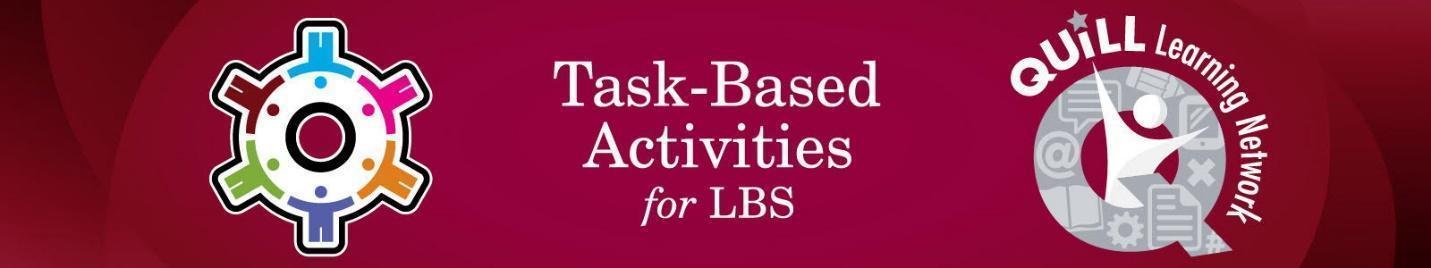 Task Title: Complete a Money Order FormOALCF Cover Sheet – Practitioner Copy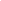 Learner Name: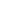 Date Started (m/d/yyyy):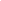 Date Completed (m/d/yyyy):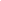 Successful Completion:  Yes 	No  Task Description: The learner needs to read and complete a money order.Competency: A:  Find and Use Information B:  Communicate Ideas and Information C:  Understand and Use NumbersTask Groups: A1:  Read Continuous Text A2:  Interpret Documents 
B2:  Write Continuous Text C1:  Manage MoneyLevel Indicators:A1.1:  Read brief texts to locate specific detailsA1.2:  Read texts to locate and connect ideas and informationA2.1:  Interpret very simple documents to locate specific detailsA2.2:  Interpret simple documents to locate and connect InformationB2.1:  Write brief texts to convey simple ideas and factual informationC1.1:  Compare costs and make simple calculationsC1.2:  Make low-level inferences to calculate costs and expense that 
          may include rates such as taxes and discountsPerformance Descriptors: See chart on last pageMaterials Required:Paper and Pen and/or digital deviceMoney Order Form (attached)Question Sheet Learner InformationThe learner needs to read and complete a money order.Learner Instructions:  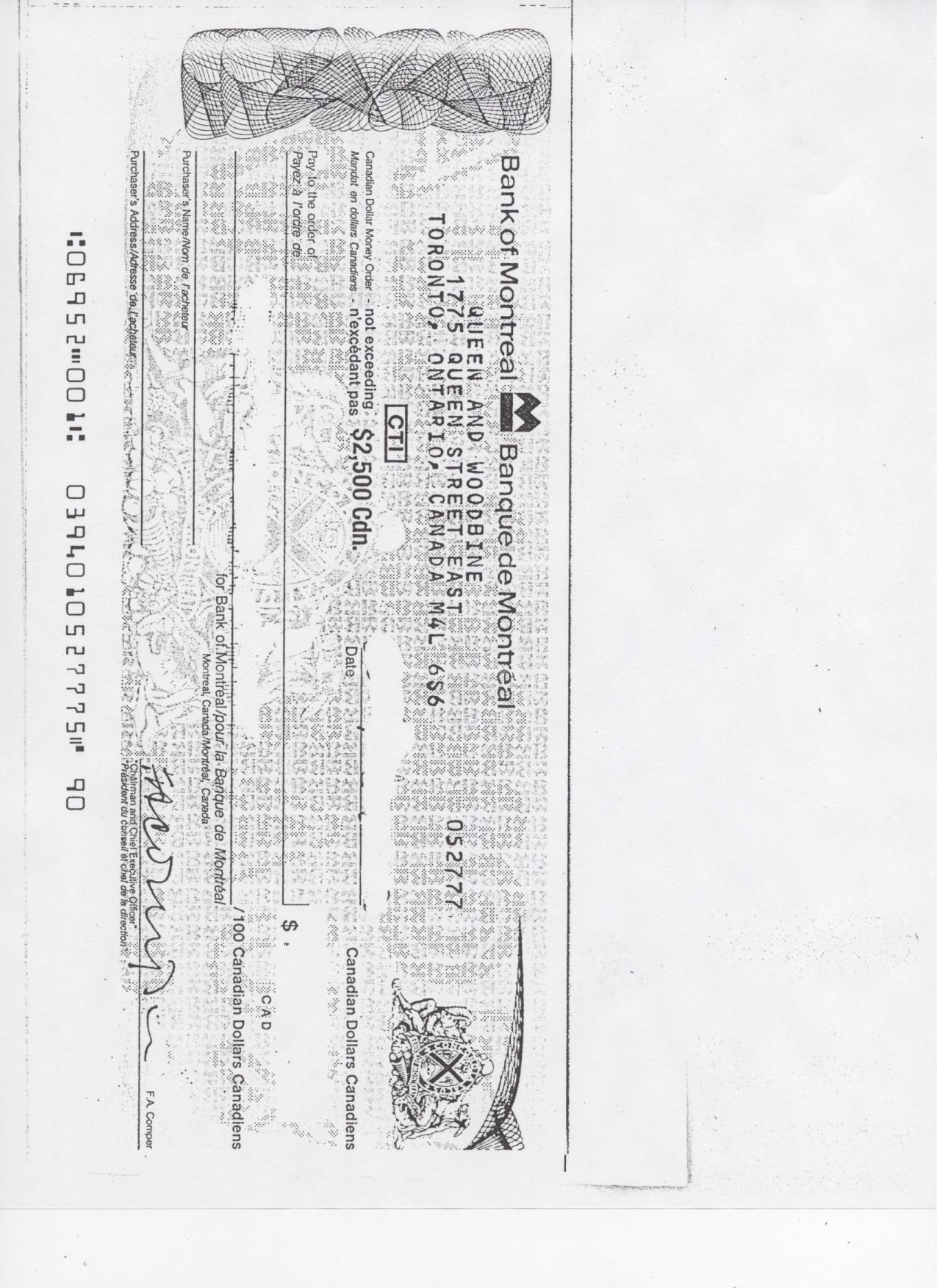 There are times when purchases cannot be paid for by cheque or credit card.  An option is to get a money order from places like a bank or a post office.  A money order is guaranteed by the bank, like a certified cheque. Scan the blank money order.
Work SheetTask 1: What is the name of the bank listed on the money order?  Answer: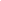 Task 2: Where is the bank located in Toronto?Answer: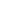 Task 3: What is the maximum amount of money you can send using 
             the money order? Answer: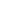 Task 4: Choose the correct answer. This money order is for: Answer: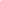 Task 5: You have ordered birthday cards and wrapping paper from a mail order company catalogue. The company is Regent Gifts. What is the total amount you must pay the bank? (Use the space below to show your calculations.)Answer: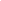 Task 6: Complete the money order by filling in all the blanks.  Write in the total amount to be paid as well. (Note: When you actually purchase a money order, the bank or post office fills in the amount to be paid.)Answer: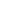 ANSWER KEYTask Title:  Complete a Money Order FormTask 1:	What is the name of the bank listed on the money order?  
Bank of MontrealTask 2:	Where is the bank located in Toronto? 
		1775 Queen Street East (Queen & Woodbine)Task 3:	What is the maximum amount of money you can send using the money order?
$ 2500.00 CanadianTask 4:	Choose the correct answer. This money order is for:  
Canadian FundsTask 5:     You have ordered birthday cards and wrapping paper from a mail order company catalogue. The company is Regent Gifts.This company does not accept cash or personal cheques. They only accept a credit card or money order as payment. You do not have a credit card, so you must pay using a money order.   The bank charges $7.50 to issue a money order.  What is the total amount you must pay the bank? (Use the space below to show your calculations)12.99 + 15.95 + 7.50 = $ 36.44Task 6:	Complete the money order by filling in all the blanks.  Write in the total amount to be paid as well. (Note: When you actually purchase a money order, the bank or post office fills in the amount to be paid.) - $28.94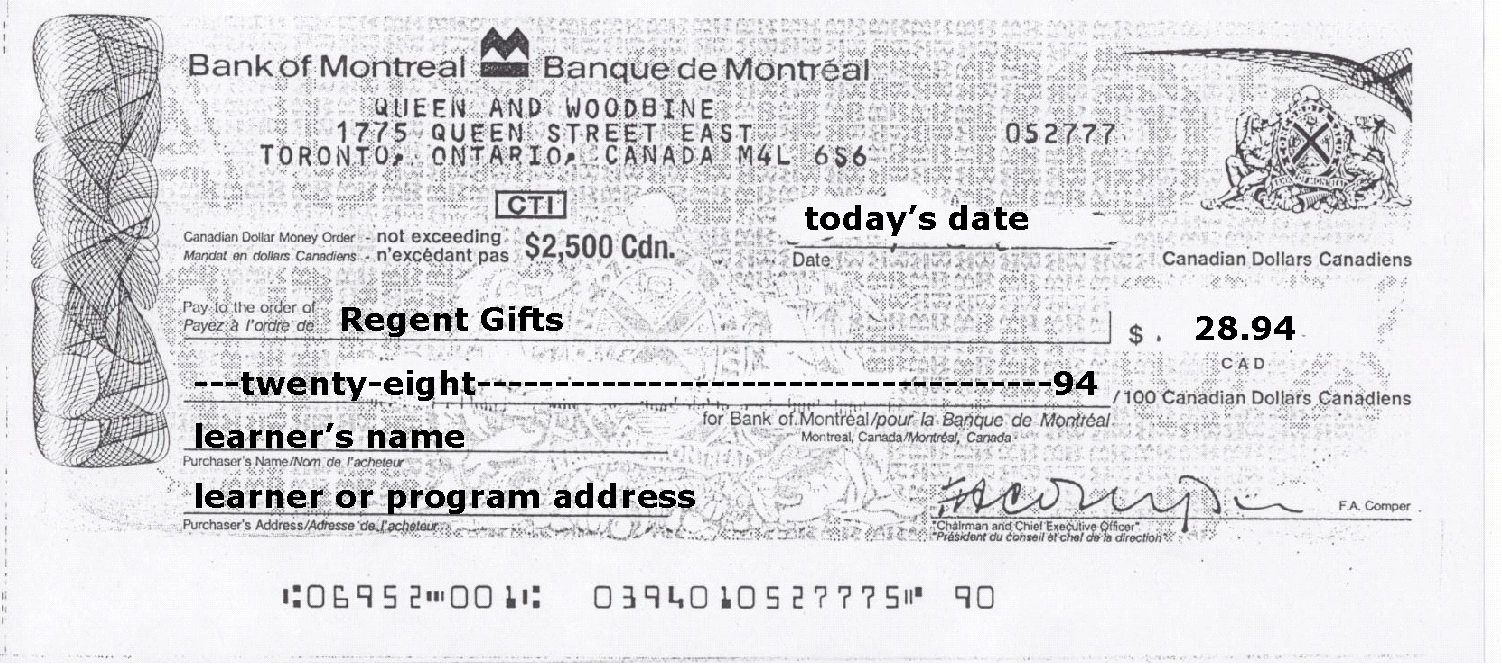 Performance DescriptorsThis task: Was successfully completed        		Needs to be tried again  Learner Comments:Instructor (print):					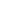 Goal Path:EmploymentApprenticeshipSecondary SchoolPost SecondaryIndependence           American Funds          Canadian FundsBirthday Cards$12.99This company does not accept cash or personal cheques. They only accept a credit card or money order as payment. You do not have a credit card, so you must pay using a money order. The bank charges $7.50 to issue a money order.Wrapping Paper$15.95This company does not accept cash or personal cheques. They only accept a credit card or money order as payment. You do not have a credit card, so you must pay using a money order. The bank charges $7.50 to issue a money order.Tax is included in the prices.Tax is included in the prices.This company does not accept cash or personal cheques. They only accept a credit card or money order as payment. You do not have a credit card, so you must pay using a money order. The bank charges $7.50 to issue a money order.LevelsPerformance DescriptorsNeeds WorkCompletes task with support from practitionerCompletes task independentlyA1.1:Reads short texts to locate a single piece of informationA1.2:Scans textA1.2:Makes low-level inferencesA2.1:Scans to locate specific detailsA2.1:Interprets brief text and common symbolsA2.2:Makes low-level inferencesB2.1:Conveys simple ideas and factual informationC1.1:Adds, subtracts, multiplies and divides whole numbers and decimalsC1.1:Interprets and represents costs using monetary symbols and decimalsC1.2:Represents costs and rates using monetary symbols, decimals and percentages.C1.2:Uses strategies to check accuracy (e.g. estimating, using a calculator, repeating a calculation, using the reverse operation)